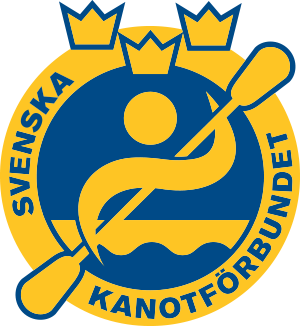 SUC & JUCRegler, poängberäkning och utmärkelserÅldersklasser, resultat och prisutdelningarI SUC sammanställs resultat för kanotisterna i årgångsklasser från Pojkar/Flickor (P/F) 11, 12, 13… upp till P/F 16 och i JUC klassas tävlande in i juniorklass (17-18 år) för killar respektive tjejer. Då barn och ungdomar utvecklas olika snabbt i den här åldern erbjuder olika i tävlingar i cupen, olika klassningssystem i enskilda tävlingsmoment. Ibland tävlar de aktiva i sina respektive årsgångs- eller åldersklasserna, ibland mixat tjejer och killar och ibland utifrån prestationsnivå. För cupen tas dock alltid resultat ut för sin årsångs- eller åldersklass.Till och med 13 år belönas alla deltagare med medalj och alla ges lika stor uppmärksamhet på prisutdelningen oavsett placering. I P/F 13 ges även medalj till de tre främsta. I klasserna P/F 14, 15 och 16 ges endast medalj till de tre främsta.På så sätt uppmuntras deltagande än mer i yngre åldrar, samtidigt som en progression i tävlings- och resultatmomentet finns utifrån RF’s riktlinjer om barns idrottande.Alla arrangörer rekommenderas att även ha lottade priser.Distanser och tävlingsformerDeltävlingarna som formar den totala cupen i SUC och JUC bestäms utifrån att kunna erbjuda ett varierat tävlingsutbud innehållande ett spann av tävlingsdistanser med konventionella sprinttävlingar (200-2500m), maratontävlingar och arrangemang med mer nyskapande tävlingsformer.Utländska kanotisterUtländska kanotister deltar på samma villkor som svenska kanotister. Det innebär att en utländsk kanotist kan vinna såväl ett lopp som en klass i cupen.ParakanotisterParacupen är 2023 skiljd från SUC, men Parakanotister har rätt att delta i önskade lopp. För att uppmuntra klubbar att utveckla verksamhet för personer med funktionsnedsättning bidrar parakanotister med dubbla deltagarpoäng i klubbtävlingen.Poängberäkning 2023Poängberäkningsystemet kan komma att uppdateras inför 2023 års säsong. Mer information kommer.Poängberäkning 2022 - KlasserDen som har flest poäng efter finalen koras som cupsegrare i klasserna P/F 13-16 år samt SUC Öppen. Ettan, tvåan och trea får pokal. I åldersklassen P/F 12 år och yngre utses ingen cupsegrare. I JUC H/D18 får ettan, tvåan och trea får pokal samt presentkort i storleksordningen 1000/700/500 krDe 5 bästa tävlingarna räknas!Om flera kanotister slutar på samma poäng vinner den som har den högsta icke medräknade poängen därefter den nästa högsta icke medräknade poängen osv. Om flera kanotister fortfarande står på samma poäng avgör den högsta enskilda poängsumman för en tävling osv. P/F 13-16 år, JUC H/D 18 samt SUC Öppen klassNationella tvådagarstävlingar sprint:
K1 poängberäkning enligt följande: 1:a plats ger 4p, 2:a plats ger 3p, 3:e plats ger 2p, 4e plats och högre placering ger 1p. 
Deltagande i besättningslopp/stafett etc ger deltagarpoäng 3p. Deltar man i samtliga SUC-distanser under helgen delas 1 extra deltagarpoäng ut.
Beräkningen för klubbtävlingen beräknas med 1 poäng per deltagare och målgång.

Nationella endagarstävlingar med max 1 K1-distans och 1 besättningsdistans per dag (tex Göta Kanal, Black River Games) samt Maraton-SM:
K1 poängberäkning enligt följande: 1:a plats ger 6p, 2:a plats ger 4p, 3:e plats ger 3p, 4e plats och högre placering ger 2p. 
Deltagande i besättningslopp/stafett etc ger deltagarpoäng 3p
I Maraton-SM räknas enbart K1 då K2 endast är öppet för klubbesättning på SM
Beräkningen för klubbtävlingen beräknas med 1 poäng per deltagare och målgång.

SUC-Närtävling:
Under säsongen 2022 får varje tävlande maximalt räkna deltagande i 3 närtävlingar. På varje tävling får man räkna 1 deltagarpoäng per start och maximalt 3 starter per tävling, varav minst en ska vara K1 och en vara i besättning. Kör man 3 starter på en tävling och både K1/besättning så får man 1 bonuspoäng. Dvs maximalt 4poäng per tävling.

Beräkningen för klubbtävlingen beräknas med 1 poäng per deltagare och målgång med maximalt 3 starter per tävling och maximalt 3 tävlingar under perioden.BesättningsregattaGer deltagarpoäng, 6 poäng. Poängberäkning P/F 12 år och yngreNationella tvådagarstävlingar sprint:
Deltagande i K1-distans ger deltagarpoäng 1p, deltagande i besättningslopp/stafett etc ger deltagarpoäng 3p. Deltar man i samtliga SUC-distanser under helgen delas 1 extra deltagarpoäng ut.
Beräkningen för klubbtävlingen beräknas med 1 poäng per deltagare och målgång.

Nationella endagarstävlingar med max 1 K1-distans och 1 besättningsdistans per dag(tex Göta Kanal, Black River Games) samt Maraton-SM:
Deltagande i K1-distans ger deltagarpoäng 2p, deltagande i besättningslopp/stafett etc ger deltagarpoäng 3p.  
Beräkningen för klubbtävlingen beräknas med 1 poäng per deltagare och målgång..

SUC-Närtävling:
Under säsongen 2022 får varje tävlande maximalt räkna deltagande i 3 närtävlingar. På varje tävling får man räkna 1 deltagarpoäng per start och maximalt 3 starter per tävling, varav minst en ska vara K1 och en vara i besättning. Kör man 3 starter på en tävling och både K1/besättning så får man 1 bonuspoäng. Dvs maximalt 4poäng per tävling.

Beräkningen för klubbtävlingen beräknas med 1 poäng per deltagare och målgång med maximalt 3 starter per tävling och maximalt 3 tävlingar under perioden.BesättningsregattaGer deltagarpoäng, 6 poäng.Poängberäkning - KlubbtävlingenAlla målgångar ger deltagarpoäng 1p inget maximalt antal tävlingar mer än det som anges för När-SUC. Även JUC räknas in i klubbtävlingen.Startande parakanotister bidrar med dubbla deltagarpoäng.UtmärkelserInom SUC & JUC ges det årligen vid säsongsavslutningen ut ett antal utmärkelser:Årets SUC/JUC-klubb: den klubben med flest antal målgångar under året erhåller vandringspokal och plakett. 2:an och 3:an erhåller plakett.Årets stjärnskott kille: en kille som gjort en stor personlig utvecklingen under året.Årets stjärnskott tjej: en tjej som gjort en stor personlig utvecklingen under året.Årets klättrarklubb: en klubb som ökat deltagandet på tävlingsbanan markant under året.Årets arrangör: den klubb som arrangerat årets bästa och roligaste tävling.Årets tränare: den tränare/ledare som bidragit till klubbens tränings- och tävlingsverksamhet samt främjar tävlande över klubbgränserna.Vinnarna av Årets stjärnskott, Årets tränare och Årets klättrarklubb utses av en jury bestående av representanter från årets tävlingsarrangörer och Slätvattens Breddkommitté.Årets arrangör och Årets tränare/ledare nomineras av er tävlande och ledare. Utifrån nomineringarna tar juryn beslut om vinnare.